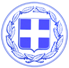                       Κως, 11 Φεβρουαρίου 2019ΔΕΛΤΙΟ ΤΥΠΟΥΘΕΜΑ: “5 χρόνια μετά ο Δήμος Κω είναι ένας Ισχυρός Δήμος. Με στοιχεία και όχι στα λόγια-Ο απολογισμός έργου της δημοτικής αρχής.”Η συμμετοχή των πολιτών στον απολογισμό έργου της Δημοτικής Αρχής ξεπέρασε κάθε προσδοκία. Ο Ορφέας αποδείχθηκε πολύ μικρός για να χωρέσει όλους τους πολίτες που ήρθαν χθες το πρωί για να παρακολουθήσουν το Δήμαρχο Κω κ. Γιώργο Κυρίτση να δίνει λόγο στους πολίτες.Τα βασικά στοιχεία του απολογισμού έργου της δημοτικής αρχής:-Ο Δήμος Κω έγινε ένας οικονομικά ισχυρός και αυτοδύναμος δήμος. Το 2014 τα ταμειακά διαθέσιμα του Δήμου ήταν 3,2 εκ. ευρώ, σήμερα είναι 15,5 εκ. ευρώ.-Η δημοτική αρχή παρέλαβε οφειλές και χρέη του Δήμου ύψους 2 εκ. ευρώ. Σήμερα οι οφειλές είναι κάτω από 300.000 ευρώ.-Για πρώτη φορά αξιοποιήθηκε η ακίνητη περιουσία.Κάθε χρόνο ο Δήμος εισπράττει 751.000€ από την ακίνητη περιουσία.-Την περίοδο 2011-2014 έγιναν σε όλο το νησί 44 έργα.Η σημερινή δημοτική αρχή από το 2015 έως το 2018 έκανε 166 έργα.-Στην πόλη της Κω την περίοδο 2011-2014 έγιναν 30 έργα.Την περίοδο 2015-2018 έγιναν 70 έργα.-Στη δημοτική κοινότητα Κεφάλου, την περίοδο 2011-2014 είχαν γίνει μόνο 2 έργα. Την περίοδο 2015-2018 έγιναν 21 έργα.-Στην Αντιμάχεια την περίοδο 2011-2014 έγιναν 2 έργα.Την περίοδο 2015-2018 έγιναν 13 έργα. Μέσα στο 2019 ξεκινούν στην Αντιμάχεια, με πρόταση της δημοτικής κοινότητας, 8 νέα έργα συνολικού προϋπολογισμού 1, 7 εκ. ευρώ.-Στο Ασφενδιού την περίοδο 2011-2014 έγιναν 2 έργα. Στη Δημοτική Κοινότητα Ασφενδιού από το 2015 έως σήμερα, έχουν ολοκληρωθεί 11 έργα συνολικού προϋπολογισμού 3,6 εκ. ευρώ, είναι σε εξέλιξη 1 έργο ενώ σε φάση δημοπράτησης ή μελετών έχουμε 12 έργα προϋπολογισμού 3 εκ. ευρώ περίπουΣύνολο 24 έργα στο Ασφενδιού-Στην Καρδάμαινα την περίοδο 2011-2014 έγιναν 4 έργα.Την περίοδο 2015-2018 η δημοτική αρχή έκανε 23 έργα. Τα 14 από αυτά έχουν ήδη ολοκληρωθεί και τα 9 είναι σε εξέλιξη.-Την περίοδο 2011-2014 έγιναν στο Πυλί 3 έργα.Την περίοδο 2015-2018 η δημοτική αρχή ολοκλήρωσε 15 έργα ενώ βρίσκονται σε εξέλιξη ή στο επίπεδο μελετών άλλα 14 έργα.-Έγιναν έργα ύψους 1,5 εκ. ευρώ στα λιμάνια της Κω ενώ ολοκληρώθηκε η διαδικασία των μελετών για την επέκταση του λιμανιού στην Κέφαλο και την αναβάθμιση των λιμενικών εγκαταστάσεων στην Καρδάμαινα. Δύο έργα τεράστιας σημασίας.-Ο Δήμος Κω την περίοδο 2015-2018 διέθεσε 3,5 εκ. ευρώ για έργα και δράσεις στα σχολεία. Πρώτη φορά δαπανήθηκαν τόσα χρήματα για την επισκευή και συντήρηση κτιρίων.-Μέχρι το 2014 η ΔΕΥΑΚ ήταν ζημιογόνος. Σήμερα είναι μια κερδοφόρος επιχείρηση. Το 2014 το ταμείο στη ΔΕΥΑΚ ήταν 1,9 εκ. ευρώ. Σήμερα το ταμείο έχει 6,3 εκ. ευρώ.Την περίοδο 2011-2014 έγιναν 17 έργα από τη ΔΕΥΑΚ. Την περίοδο 2015-2018 έγιναν 84 έργα από τη ΔΕΥΑΚ. Έχουν ενταχθεί σε προγράμματα έργα της ΔΕΥΑΚ συνολικού προϋπολογισμού 35 εκ. ευρώ.-Στο Δήμο Κω οι πολίτες εξυπηρετούνται ή υποβάλουν αιτήσεις και αιτήματα από τη τηλέφωνο ή το διαδίκτυο. Ο Δήμος Κω προσφέρει ηλεκτρονικές υπηρεσίες στους δημότες στα πρότυπα του Taxis, όλες τις οικονομικές συναλλαγές αλλά και την έκδοση βεβαιώσεων ο πολίτης μπορεί να τις κάνει ηλεκτρονικά, από το σπίτι του ή τη δουλειά του.-Το 2018 η δημοτική συγκοινωνία έσπασε όλα τα ρεκόρ. Τα έσοδα από τα εισιτήρια προσεγγίζουν το 1.200.000 ευρώ. Τα ταμειακά διαθέσιμα της επιχείρησης είναι 1,3 εκ. ευρώ.-Για πρώτη φορά ο Δήμος απέκτησε Δομή Πολιτικής Προστασίας, που δημιουργήθηκε κυριολεκτικά από το μηδέν.-Η Γιορτή Γαστρονομίας και Τοπικών Παραδοσιακών Προϊόντων αποτελεί πλέον ένα θεσμό που ξεπερνά τα όρια της Κω. Απέσπασε βραβείο στα Tourism Awards 2018. Ένα βραβείο για όλη την Κω.Η Κως προχωρά μπροστά με έργα. Ο Δήμος Κω είχε και έχει ένα στόχο: κάθε μέρα και καλύτερα, κάθε μέρα να πηγαίνουμε ένα βήμα μπροστά.Πετύχαμε πολλά, κάναμε πολλά αλλά τα καλύτερα είναι μπροστά μας.Το πρόγραμμα της δημοτικής αρχής για την επόμενη τετραετία είναι το Σχέδιο Κως 2023, που θα παρουσιαστεί σε λίγες μέρες.Η νέα τετραετία θα είναι η τετραετία των μεγάλων ανατροπών και των μεγάλων έργων.”Γραφείο Τύπου Δήμου Κω